With this activity we are going to practice the correct use of the verb have (Have-Has) and the verb to be (Am-Are-Is)Fill in the blanks with the correct auxiliar or verb. Hi! I____ Pow.	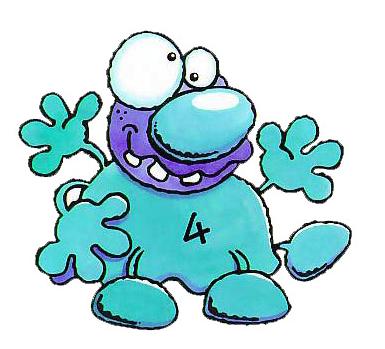 I _____103 years old.I _____got three hands and three legs.My nose _____very big.I ____got two eyes.One eye ____small and the other ____big.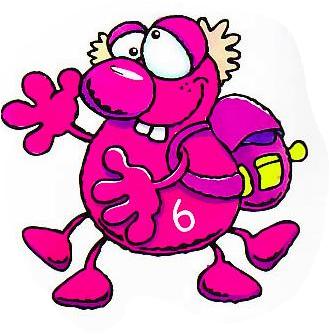 They _____my best friends: Fify and Mud. Fify______102 years old.She _____pink and pretty.She ______got two hands and four legs.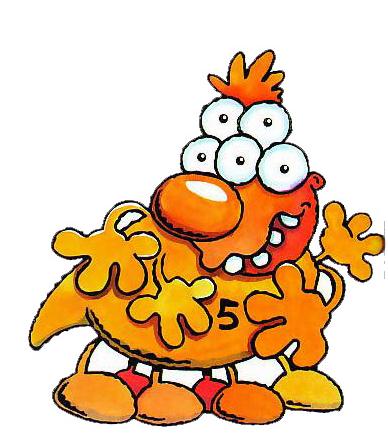 Her nose _____big and she _____got two eyesMud _____104 years old.He _____orange  and funny. He _____got six legs and  four arms.His nose_____ very big and he ____ got  five eyes!